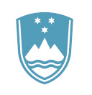 NAROČILO STORITEV V ICZRREPUBLIKA SLOVENIJAMINISTRSTVO ZA OBRAMBOUPRAVA REPUBLIKE SLOVENIJAZA ZAŠČITO IN REŠEVANJEURAD ZA PREVENTIVO, USPOSABLJANJE INMEDNARODNO SODELOVANJEIzobraževalni center za zaščito in reševanje RSZabrv 12, 1292 Ig                                                                                                T: 01 479 64 01                                                                                                F: 01 286 20 32                                                                                                 E: iczr@urszr.si                                                                                                www.gov.siNaročnikNaslovV ICZR želimo izvesti Oseba, odgovorna za izvedbo Datum in čas trajanjaŠtevilo udeležencevProstorske zahteveZahteve za avdiovizualno in drugo tehnikoŠtevilo nočitevPlačnikObrokČasŠteviloZajtrkKosiloVečerjaDrugo (malica, kava, sok)